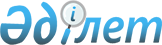 Об утверждении положения о государственном учреждении "Аппарат акима Акмолинской области"
					
			Утративший силу
			
			
		
					Постановление акимата Акмолинской области от 2 октября 2014 года № А-9/483. Зарегистрировано Департаментом юстиции Акмолинской области 30 октября 2014 года № 4429. Утратило силу постановлением акимата Акмолинской области от 17 мая 2016 года № А-6/219      Сноска. Утратило силу постановлением акимата Акмолинской области от 17.05.2016 № А-6/219 (вводится в действие со дня подписания).

      Примечание РЦПИ.

      В тексте документа сохранена пунктуация и орфография оригинала.

      В соответствии с Законами Республики Казахстан от 23 января 2001 года "О местном государственном управлении и самоуправлении в Республике Казахстан" акимат Акмолинской области ПОСТАНОВЛЯЕТ:

      1. Утвердить прилагаемое положение о государственном учреждении "Аппарат акима Акмолинской области" (далее – Положение).

      2. Государственному учреждению "Аппарат акима Акмолинской области" обеспечить государственную регистрацию Положения в органах юстиции Акмолинской области в порядке и сроки, установленные действующим законодательством Республики Казахстан.

      3. Контроль за исполнением данного постановления возложить на руководителя аппарата акима Акмолинской области Бультенова Т.С.

      4. Настоящее постановление акимата области вступает в силу со дня государственной регистрации в Департаменте юстиции Акмолинской области и вводится в действие со дня официального опубликования.

 Положение о государственном учреждении "Аппарат акима Акмолинской области"
1. Общие положения      1. Государственное учреждение "Аппарат акима Акмолинской области" является государственным органом Республики Казахстан, осуществляющим руководство в сфере обеспечения деятельности акимата и акима области.

      2. Государственное учреждение "Аппарат акима Акмолинской области" осуществляет свою деятельность в соответствии с Конституцией и Законами Республики Казахстан, актами Президента, Правительства Республики Казахстан, иными нормативными правовыми актами, а также настоящим Положением.

      3. Государственное учреждение "Аппарат акима Акмолинской области" является юридическим лицом в организационно-правовой форме государственного учреждения, имеет печать и штампы со своим наименованием на государственном языке, бланки установленного образца, а также счета, открытые в установленном законодательством порядке.

      4. Государственное учреждение "Аппарат акима Акмолинской области" вступает в гражданско-правовые отношения от собственного имени.

      5. Государственное учреждение "Аппарат акима Акмолинской области" имеет право выступать стороной гражданско-правовых отношений от имени государства, если оно уполномочено на это в соответствии с законодательством Республики Казахстан.

      6. Государственное учреждение "Аппарат акима Акмолинской области" по вопросам своей компетенции в порядке, установленном законодательством Республики Казахстан, издает правовые акты в виде приказов.

      7. Структура и лимит штатной численности государственного учреждения "Аппарат акима Акмолинской области" утверждаются в соответствии с действующим законодательством.

      8. Местонахождение: 020000, Республика Казахстан, Акмолинская область, город Кокшетау, улица Абая, 83.

      9. Полное наименование – государственное учреждение "Аппарат акима Акмолинской области".

      10. Настоящее положение является учредительным документом государственного учреждения "Аппарат акима Акмолинской области".

      11. Финансирование деятельности государственного учреждения "Аппарат акима Акмолинской области" области осуществляется из областного бюджета.

      12. Государственному учреждению "Аппарат акима Акмолинской области" запрещается вступать в договорные отношения с субъектами предпринимательства на предмет выполнения обязанностей, являющихся функциями государственного учреждения "Аппарат акима Акмолинской области". Если государственному учреждению "Аппарат акима Акмолинской области" законодательными актами предоставлено право осуществлять приносящую доходы деятельность, то доходы, полученные от такой деятельности, направляются в доход государственного бюджета.

 2. Миссия, основные задачи, функции, права и обязанности государственного органа      13. Миссия: информационно-аналитическое, организационно-правовое обеспечение деятельности акима и акимата области, способствующее проведению государственной политики в создании благоприятных жизненных условий для повышения благосостояния жителей области.

      14. Задачи:

      1) организационное обеспечение деятельности государственного учреждения "Аппарат акима Акмолинской области";

      2) правовое обеспечение деятельности государственного учреждения "Аппарат акима Акмолинской области";

      3) материально-техническое обеспечение деятельности государственного учреждения "Аппарат акима Акмолинской области".

      15. Функции:

      обеспечение взаимодействия акима области с Администрацией Президента Республики Казахстан, Канцелярией Премьер-Министра Республики Казахстан, центральными исполнительными органами, областным маслихатом, государственными органами области, политическими партиями, религиозными объединениями, неправительственными и иными организациями;

      организация мероприятий с участием Президента и Премьер-Министра Республики Казахстан;

      анализ социально-экономического развития области;

      разработка схемы управления областью;

      организация работы по совершенствованию местного государственного управления и самоуправления;

      организация работы по совершенствованию административно-территориального устройства области;

      реализация Программы развития территорий Акмолинской области;

      координация деятельности акиматов, акимов районов (городов областного значения), аппаратов акимов районов (городов областного значения), исполнительных органов, финансируемых из областного бюджета, совершенствование их работы;

      координация деятельности в социальной сфере и внутренней политики области;

      организация деятельности по работе с региональными и республиканскими средствами массовой информации;

      организация работы Акмолинской ассамблеи народа Казахстана;

      организация работы по реализации гендерной политики;

      организация взаимодействия и координация правоохранительных органов по межведомственным вопросам, в том числе в сфере обеспечения охраны общественного порядка и безопасности на территории области, в профилактике терроризма, а также в минимизации и (или) ликвидации последствий терроризма на территории области;

      организация работы комиссии по вопросам борьбы с коррупцией, проведение анализа принимаемых мер по борьбе с коррупцией исполнительными органами, финансируемыми из областного бюджета, акиматами районов (городов областного значения);

      организация работы антитеррористической комиссии;

      организация мероприятий с участием акима области, заседаний акимата области;

      организация исполнения и осуществление внутреннего аудита (контроль) за исполнением законодательных и подзаконных нормативных правовых актов, поручений Президента и Правительства Республики Казахстан, Администрации Президента Республики Казахстан, Канцелярии Премьер-Министра Республики Казахстан, постановлений акимата области, решений, распоряжений и поручений акима области;

      организация проведения акимом области отчетных встреч с населением;

      координация проведения акимами районов (городов областного значения) отчетных встреч с населением;

      организация кадровой политики, назначения, привлечения к дисциплинарной ответственности, увольнения должностных лиц, назначаемых акимом области, работников аппарата акима, организация повышения ими квалификации;

      формирование кадрового резерва;

      внесение предложения о привлечении к дисциплинарной ответственности должностных лиц государственных органов местного государственного управления за неисполнение актов и поручений Президента и Правительства Республики Казахстан, Администрации Президента Республики Казахстан, Канцелярии Премьер-Министра Республики Казахстан, акима и акимата области и иной системы государственного планирования;

      организация работы кадровой комиссии области;

      организация подготовки выборов;

      обеспечение взаимодействия акиматов и маслихатов с Центральной, областной и нижестоящими избирательными комиссиями;

      анализ развития индустрии и привлечения инвестиций;

      анализ развития отраслей сельского хозяйства области;

      анализ развития производственной сферы области;

      разработка проектов актов Президента и Правительства Республики Казахстан;

      разработка проектов постановлений акимата области, решений и распоряжений акима области;

      изучение проектов постановлений акимата области, решений и распоряжений акима области на соответствие действующему законодательству Республики Казахстан;

      проведение правового мониторинга подзаконных нормативных правовых актов акима и акимата области;

      организация и проведение претензионно-исковой работы акима и акимата области, аппарата акима области;

      организация работы по составлению списков кандидатов в присяжные заседатели;

      координация нормотворческой деятельности акиматов районов (городов областного значения), анализ внесенных актов прокурорского реагирования, претензионно-исковой работы;

      обеспечение рассмотрения служебных документов, обращений физических и юридических лиц, организация документооборота с вышестоящими и нижестоящими государственными органами и организациями области;

      информационное обеспечение деятельности акима области;

      организация функционирования, финансируемых из местных бюджетов системы электронного документооборота;

      организация создания функционирования информационных систем;

      координация функционирования Интернет-ресурсов исполнительных органов, финансируемых из областного бюджета, акиматов районов (городов областного значения);

      координация деятельности исполнительных органов, финансируемых из областного бюджета, акиматов районов (городов областного значения) по оказанию электронных государственных услуг;

      осуществление анализа предоставления государственных услуг государственными органами местного государственного управления;

      организация работы по представлению к награждению государственными наградами;

      организация международного сотрудничества области;

      организация работы по вопросам защиты государственных секретов;

      материально-технического оснащения аппарат акима Акмолинской области;

      координация деятельности организаций в сфере выполнения снабженческих функций государственных органов и обучения государственных служащих;

      участие в обеспечении выполнения мероприятий по мобилизационной подготовке и мобилизации и территориальной обороне;

      согласование мобилизационных планов акиматов районов, городов областного значения;

      выработка и внесение предложений по объемам финансирования мероприятий по мобилизационной подготовке и территориальной обороне;

      организация и обеспечение воинского учета и подготовки граждан к воинской службе, их призыва на воинскую службу, военные сборы и призыв по мобилизации.

      16. Права и обязанности:

      1) запрашивать и получать от государственных органов Республики Казахстан и иных организаций документы;

      2) осуществлять методическое руководство деятельностью исполнительных органов, финансируемых из местных бюджетов;

      3) участвовать в заседаниях акимата, активов области, районов (городов областного значения), комиссий, рабочих групп, мероприятиях, проводимых государственными органами области;

      4) привлекать работников исполнительных органов, финансируемых из местных бюджетов, аппаратов акимов районов (городов областного значения) к участию в подготовке документов, рассматриваемых акиматом и акимом области;

      5) осуществлять иные полномочия, предусмотренные законодательством Республики Казахстан.

 3. Организация деятельности государственного органа      17. Руководство государственным учреждением "Аппарат акима Акмолинской области" осуществляется руководителем, который несет персональную ответственность за выполнение возложенных задач и осуществление им своих функций.

      18. Руководитель государственного учреждения "Аппарат акима Акмолинской области" назначается на должность и освобождается от должности акимом области.

      19. Руководитель государственного учреждения "Аппарат акима Акмолинской области" имеет заместителей, назначаемых на должность и освобождаемого от должности в порядке, установленном законодательством Республики Казахстан.

      20. Полномочия руководителя государственного учреждения "Аппарат акима Акмолинской области":

      1) в установленном законодательством Республики Казахстан порядке назначает на должности и освобождает от должностей работников аппарата акима области;

      2) представляет государственное учреждение "Аппарат акима Акмолинской области" в государственных организациями в соответствии с действующим законодательством Республики Казахстан;

      3) подписывает правовые акты государственного учреждения "Аппарат акима Акмолинской области";

      4) в установленном действующим законодательством Республики Казахстан порядке решает вопросы поощрения, оказания материальной помощи, наложения дисциплинарного взыскания на сотрудников аппарата акима области;

      5) утверждает должностные инструкции работников структурных подразделений аппарата акима области;

      6) вносит на утверждение акиму области положения о структурных подразделениях аппарата акима области и должностные инструкции руководителей структурными подразделениями аппарата акима области;

      7) осуществляет иные полномочия в соответствии с законодательством Республики Казахстан.

      Исполнение полномочий руководителя государственного учреждения "Аппарат акима Акмолинской области" в период его отсутствия осуществляется лицом, его замещающим в соответствии с действующим законодательством.

      21. Руководитель государственного учреждения "Аппарат акима Акмолинской области" осуществляет руководство и организацию работы государственного учреждения "Аппарат акима Акмолинской области", несет персональную ответственность за выполнение возложенных задач и осуществление им своих функций.

      22. Руководитель государственного учреждения "Аппарат акима Акмолинской области" области принимает меры по противодействию коррупции и несет за это персональную ответственность.

 4. Имущество государственного органа      23. Государственное учреждение "Аппарат акима Акмолинской области" может иметь на праве оперативного управления обособленное имущество в случаях, предусмотренных законодательством.

      Имущество государственного учреждения "Аппарат акима Акмолинской области", формируется за счет имущества, переданного ему государством, и состоит из основных фондов и оборотных средств.

      24. Имущество государственного учреждения "Аппарат акима Акмолинской области" относится к областному коммунальному имуществу.

      25. Государственное учреждение "Аппарат акима Акмолинской области" не вправе самостоятельно отчуждать или иным способом распоряжаться закрепленным за ним имуществом.

 5. Реорганизация и упразднение государственного органа      26. Реорганизация и упразднение государственного учреждения "Аппарат акима Акмолинской области" осуществляется в соответствии с законодательством Республики Казахстан.

 Перечень государственных учреждений, находящиеся в ведении государственного
учреждения "Аппарат акима Акмолинской области"      1) Коммунальное государственное учреждение "Қоғамдық келісім" при аппарате акима Акмолинской области;

      2) Коммунальное государственное учреждение "Управление бригады территориальной обороны Акмолинской области" государственного учреждения "Аппарат акима Акмолинской области";

      3) Государственное учреждение "Специализированная база аппарата акима Акмолинской области".


					© 2012. РГП на ПХВ «Институт законодательства и правовой информации Республики Казахстан» Министерства юстиции Республики Казахстан
				
      Аким области

С.Кулагин
Утверждено
постановлением
акимата
Акмолинской области
от 2 октября 2014
года № А-9/483